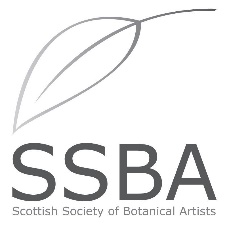 MEMBERSHIP APPLICATION/RENEWAL FORM 2024To be renewed annually before 31st January.Membership Type (please tick)
*enrolled on a certified botanical art courseApplication forms can be e-mailed to treasurer@thessba.orgPayment methods –By cheque made payable to SSBA and posted to Valerie Gordon, 27 Blinkbonny Road, Ravelston, Edinburgh, EH4 3HY with application form.By Bank Transfer to Business Account, The Scottish Society of Botanical Artists 
Sort Code 80-22-60, Account Number 13727960. Use your surname and SUB as referenceBy PayPal via the online website (this does incur charges to the SSBA) Additional donations are most welcome. I include donation of £__GIFT AID: I would like the SSBA to reclaim the tax on any eligible donations or membership subscriptions that I have already made in the last four years or will make until further notice. I am a UK taxpayer and understand that if I pay less Income Tax and/or Capital Gains Tax than the amount of the Gift Aid claimed on all my donations and membership subscriptions in that tax year, it is my responsibility to pay the difference.I consent to my personal data being used by the SSBA to contact me regarding SSBA activities and eventsTitleFirst NameSurnameAddressContact numberE-mail AddressFull Member £50                Student* £20       Friend £20Yes       NoYes         NoI have a certificate in Botanical Illustration   I have a Diploma in Botanical IllustrationI have attended classes in Botanical Illustration I have attended workshops in Botanical IllustrationSignatureDate